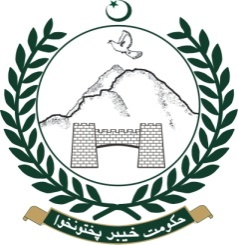 CHECKLIST FORCOMPLIANCE WITH P&D GUIDELINES FOR DEVOLVED TIERS OF LOCAL GOVERNMENTAND DISTRICT BUDGET RULES 2016 (Please √ in the relevant box)District NameSr. No.QuestionYesNoOther (Please specify)Is needs assessment conducted in your District for preparation of District Development Plan (DDP) and Annual Development Plan (ADP)?Was pre-budget consultation seminar conducted at your District by the office of District Officer Finance and Planning (DO F&P)? If yes, were relevant stakeholders including community consulted during pre- budget consultations?Has the Budget Call Circular (BCC) been issued to District Devolved Departments?Has the BCC been timely received by line departments? (Please specify date/month in the ‘Other’ column).Did each of the department prepare its budget and submitted it timely to DO F&P? (Please specify date in the ‘Other’ column).Is there any mechanism for regular review of budget expenditure? Has the district developed its District Development Plan (DDP)?Has the DDP been revised for this year?If yes, is it approved by the District Council?Sr. No.QuestionYesNoOther (Please specify)Has the district developed its detailed district ADP for 2016-17?If yes, was the detailed scheme-wise ADP approved as part of the annual budget from the District Council?Did the detailed ADP mention specific locations of the schemes?Does the ADP comply with sectoral allocations restrictions?What was the percentage of budget utilization against the released amount of budget?Were there any monitoring visits conducted by the following?CommissionerDistrict Nazim Deputy CommissionerHas any tax/non-tax revenue been collected by the district? (Please specify the revenue collected in the ‘Other’ column)What new taxes have been levied by the district as per schedule III of LGA 2013? 